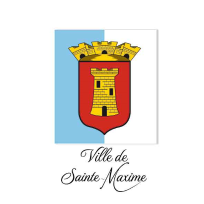 Objet : Mise en concurrence pour l’attribution d’Autorisations d’Occupation Temporaire (AOT) du domaine public en vue de l’exploitation économique de 10 emplacements sur le Front de mer.Lot 1 VENTE À EMPORTERGLACES ARTISANALESDirection Générale Adjointe des Services à la PopulationDirection Citoyenneté et Domaine PublicService occupation du domaine publicBoulevard des MimosasBP 15483120 SAINTE MAXIME1 – Références professionnelles, singularité de la prestation (fabrication artisanale des produits, exclusivité des produits commercialisés, etc.) – 35 %1.1 Références professionnelles (sous critère = 50 %)À développer en précisant : le profil professionnel, les compétences et les atouts du candidat au regard de l’activité pour laquelle il postule………………………………………………………………………………………………………………………………………………………………………………………………………………………………………………………………………………………………………………………………………………………………………………………………………………………………………………………………………………1.2 Singularité de la prestation (fabrication artisanale des produits, exclusivité des produits commercialisés, parfums, etc. (sous critère = 50 %)À développer en précisant les caractéristiques des produits, les moyens techniques et logistiques à disposition, etc.Obligation glaces artisanales ………………………………………………………………………………………………………………………………………………………………………………………………………………………………………………………………………………………………………………………………………………………………………………………………………………………………………………………………………………2 –Qualité du projet, des matériaux et végétalisation du site (détailler les aménagements proposés) – 30 %À développer en expliquant le projet, les matériaux utilisés et en joignant un photomontage Obligation structure amovible type chalet en bois naturel ou recouvert de matériaux imitation bois (surface maximale 15 m² - hauteur maximale 3 mètres)………………………………………………………………………………………………………………………………………………………………………………………………………………………………………………………………………………………………………………………………………………………………………………………………………………………………………………………………………………3– Politique tarifaire, lien avec animation de la ville, amplitude d’ouverture calendaire – 15 %3.1 Politique tarifaire (sous critère = 35 %)À développer en précisant les différents tarifs pour chaque prestation distincte………………………………………………………………………………………………………………………………………………………………………………………………………………………………………………………………………………………………………………………………………………………………………………………………………………………………………………………………………………3.2 Lien avec animation de la ville (sous critère = 35 %)À développer en précisant la plus-value qu’apporterait l’offre du candidat pour la ville………………………………………………………………………………………………………………………………………………………………………………………………………………………………………………………………………………………………………………………………………………………………………………………………………………………………………………………………………………3.3 Amplitude d’ouverture calendaire (sous critère = 30 %)À développer en précisant si ouvertures prévues en dehors des vacances scolaires (toutes zones confondues), le nombre d’ouvertures hebdomadaires et le planning journalier ………………………………………………………………………………………………………………………………………………………………………………………………………………………………………………………………………………………………………………………………………………………………………………………………………………………………………………………………………………4 –Délai d’installation du matériel et mise en service des prestations – 10 %À développer en précisant le délai et les modalités d’installation, le délai de livraison des matériaux nécessaires pour son implantation et la date prévisionnelle d’ouverture au public………………………………………………………………………………………………………………………………………………………………………………………………………………………………………………………………………………………………………………………………………………………………………………………………………………………………………………………………………………5 – Politique en matière de développement durable (gestion des déchets, engagement écologique) – 10 %À développer en énumérant l’ensemble des actions faites en matière de développement durable (chaîne d’approvisionnement, efficacité énergétique, etc.)………………………………………………………………………………………………………………………………………………………………………………………………………………………………………………………………………………………………………………………………………………………………………………………………………………………………………………………………………………Le ………………………………….Signature du candidatCADRE DE MÉMOIRE TECHNIQUE Relatif à l’évaluation de l’offre du candidat